Государственное бюджетное профессиональное образовательное учреждение «Профессиональное училище № 47»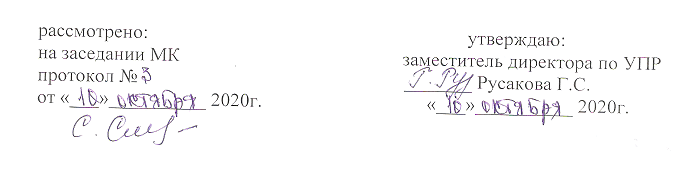 РАБОЧАЯ ПРОГРАММА УЧЕБНОЙ ДИСЦИПЛИНЫУДп «Естествознание»Для специальности: 40.02.03 «Право и судебное администрирование»2020г2.3.  Тематический план и содержание учебной дисциплины«Естествознание» для специальности 40.02.03 «Право и судебное администрирование»ФИЗИКАХИМИЯ.БИОЛОГИЯ2.4.  Тематический план и содержание учебной дисциплины«Естествознание» для специальности 40.02.03 «Право и судебное администрирование»ФИЗИКАХИМИЯ.БИОЛОГИЯ2.2. Тематический план и содержание учебной дисциплины «Естествознание»Для характеристики уровня освоения учебного материала используются следующие обозначения:1. – ознакомительный (узнавание ранее изученных объектов, свойств); 2. – репродуктивный (выполнение деятельности по образцу, инструкции или под руководством)3. – продуктивный (планирование и самостоятельное выполнение деятельности, решение проблемных задач)№ урокаНаименование разделов и темКол-во часовТип урокаСамостоятельная работа студентовУчебные пособия и ТСОУчебные пособия и ТСОДомашнее заданиеРаздел 1. Механика.161. Мякишев Г. Я., Буховцев  Б. Б. Физика. 10 класс – М., «Просвещение», 2009. 2. Касьянов  В. А. Физика. 10-11 класс - М., «Дрофа», 2009.3. Рымкевич А. П., Рымкевич  П. А. Сборник задач по физике - М., «Дрофа», 2009. 4. Демкович  В. П. Сборник задач по физике – М.,  «Просвещение», 2009.5. В.Ф.Дмитриева «Физика» - М, 20091. Мякишев Г. Я., Буховцев  Б. Б. Физика. 10 класс – М., «Просвещение», 2009. 2. Касьянов  В. А. Физика. 10-11 класс - М., «Дрофа», 2009.3. Рымкевич А. П., Рымкевич  П. А. Сборник задач по физике - М., «Дрофа», 2009. 4. Демкович  В. П. Сборник задач по физике – М.,  «Просвещение», 2009.5. В.Ф.Дмитриева «Физика» - М, 20091. Мякишев Г. Я., Буховцев  Б. Б. Физика. 10 класс – М., «Просвещение», 2009. 2. Касьянов  В. А. Физика. 10-11 класс - М., «Дрофа», 2009.3. Рымкевич А. П., Рымкевич  П. А. Сборник задач по физике - М., «Дрофа», 2009. 4. Демкович  В. П. Сборник задач по физике – М.,  «Просвещение», 2009.5. В.Ф.Дмитриева «Физика» - М, 20091Введение. Предмет Естествознание.2Тема 1.1. Кинематика.42Основные понятия кинематики. Скорость. Равномерное прямолинейное движение. Ускорение. Равноускоренное прямолинейное движение.2Усвоения новых знанийРешение задачучебник, МК§ 3-9, 12№ 5, 6, § 13-16№ 53, 67§ 3-9, 12№ 5, 6, § 13-16№ 53, 673Свободное падение тел. Равномерное движение точки по окружности.2Усвоения новых знанийРешение задачучебник, МК , карточки§ 17, 18, 19, чит. § 20-21№ 106, 95, 98§ 17, 18, 19, чит. § 20-21№ 106, 95, 98Тема 1.2. Динамика.44Масса и сила. Законы Ньютона. Гравитационные силы. Закон всемирного тяготения.2Усвоения новых знанийРешение задачучебник, МК § 22, 24, 25-28№ 136,144§ 22, 24, 25-28№ 136,1445Практическое занятие по теме 2.1.Динамика.2Повторение и закрепление. Формирования умений и навыковРешение задач и тестов.задачник, МКЗадачи Задачи 6Тема 1.3. Законы сохранения в механике 2Усвоения новых знанийРешение задачУчебник, МК§41-44; №314, 324§41-44; №314, 324Тема 1.4. Механические колебания и волны47Механические колебания. Период и частота колебаний. Механические волны. Свойства волны. Звуковые волны. Ультразвук и его использование в технике и медицине.2Усвоения новых знанийРешение задачУчебник, МККонспект, задачи на карточкахКонспект, задачи на карточках8Практическое занятие по теме 1.4. Механические колебания и волны.2Повторение и закрепление. Формирования умений и навыковРешение задач и тестовзадачник, МКзадачизадачиРаздел 2. Молекулярная физика и термодинамика8Тема 2.1. Основы молекулярно-кинетической теории (МКТ)49Основные положения МКТ. Характеристики молекул и их систем. Идеальный газ. Основное уравнение идеального газа.2Усвоения новых знанийРабота с учебником: Мякишев «Физика»§57, прочестьд /п «Молекулярная физика», учебник§1, 3, 4 , чит. §5§1, 3, 4 , чит. §510Температура. Уравнение Менделеева-Клайперона. Газовые законы. Графическое представление газовых законов2Усвоения новых знанийРешение задачТаб. Менделеева§11, 12, 13, 14 №488-489§11, 12, 13, 14 №488-48911Тема 2.2. Основы термодинамики2Усвоения новых знанийРешение задачПлакат «Работа газа» МК, Плакат «Схема тепловой машины»Опорный конспект, § 18-21, №653Опорный конспект, § 18-21, №65312Тема 2.3 Агрегатные состояния                                 вещества и фазовые переходы2Усвоения новых знанийРешение задачТаб. плотности насыщенных паров. §29, 30, 33 Чит. §31, 32 №562-563§38-40 Чит. §41§29, 30, 33 Чит. §31, 32 №562-563§38-40 Чит. §41Раздел 3. Основы  электродинамики1013Тема 3.1. Электрическое поле2Усвоения новых знанийРешение задачКадры д/ф «Электростатика», Плакаты «Конденсаторы»§58, 59, 60, 65, 68 №693№677§58, 59, 60, 65, 68 №693№677Тема 3.2. Постоянный электрический ток414Электрический ток.  Электродвижущая сила. Закон Ома для участка и замкнутой цепи. Типы соединения проводников. Работа и мощность постоянного тока2усвоения новых знаний, умений и навыковРешение задачУчебник, кадры д/ф «Постоянный электрический ток», плакаты «Закон Ома», «Электрическое сопротивление»§72-73, №849, 850§74-76, №768, 771отчет§72-73, №849, 850§74-76, №768, 771отчет15Практическое занятие по теме 3.2 Постоянный электрический ток.2Повторение и закрепление. Формирования умений и навыковРешение задач и тестовЗадачник и тесты, МКзадачизадачи16Тема 3.3. Магнитное поле и электромагнитная индукция2усвоения новых знаний, умений и навыковРешение задачУчебник, плакат «Магнетизм» и карточки-задания§105, 106, 108, 109-110, 118,121, №821, 822§105, 106, 108, 109-110, 118,121, №821, 822Тема 3.4. Электромагнитные колебания и волны217Свободные электромагнитные колебания в закрытом контуре. Переменный электрический ток. Трансформаторы. Волновая оптика.2усвоения новых знаний, умений и навыковРешение задачУчебник, плакаты «Колебательный контур», «Переменный ток»§126-128, №945, 947, 948, опорный конспект§126-128, №945, 947, 948, опорный конспект18Раздел 4. Строение атома и квантовая физика1019Тема 4.1. Квантовая оптика2усвоения новых знанийРешение задачУчебник, плакат «Опыты Столетова»§ 190,191-193,  № 1104-1106§ 190,191-193,  № 1104-1106Тема 4.2. Физика атома и атомного ядра820Модель атома Резерфорда-Бора. Радиоактивность. Закон радиоактивного распада2усвоения новых знанийПрочесть §197 «Развитие взглядов на строение вещества»Учебник, фрагменты в/ф «Опыт Резерфорда», плакаты «Схема энергетических уровней атома водорода»§198-200, чит. §201-208§198-200, чит. §201-20821Экспериментальные методы регистрации заряженных частиц. Состав ядра атома. Энергия связи атомных ядер. Ядерные реакции2усвоение новых знанийРешение задачУчебник, плакат «Методы регистрации элементарных частиц», , кадры д/ф «Строение атома», таблица Д.И.Менделеева§ 207 – 208, чит. §210, §212-216, 222, чит. §216-218, №1166, 1167, 1172§ 207 – 208, чит. §210, §212-216, 222, чит. §216-218, №1166, 1167, 117222Практическое занятие. Подготовка к контрольной работе2повторениеРешение задачУчебник, Задачник23Контрольная работа № 12комбинированныйРешение задачРаздел 5. Эволюция Вселенной424Образование планетных систем. Солнечная система. Возникновение химических элементов и синтез веществ на звёздах и планетах.2усвоения новых знанийРешение задачУчебник, структурно-логические схемы№ 1173, 1175№ 1173, 117525Планеты малой группы. Планеты-гиганты2усвоения новых знанийПодготовка докладовКарточки, МККонспектКонспект№ урокаНаименование разделов и темК-во часовТип урокаСамостоятельная работа обучающихсяУчебные пособия и ТСОДомашнее заданиеРаздел 6. Химические свойства и превращение веществ14Габриелян О.С., Лысова Г.Г. Химия 11 класс Учебник для общеобразовательных заведений – М.: Дрофа 2009Габриелян О.С., Лысова Г.Г. Химия 11 класс Учебник для общеобразовательных заведений – М.: Дрофа 2009Тема 6.1.Периодическая закон и Периодическая система химических элементов Д.И. Менделеева, строение атома4   26Периодический закон и периодическая система химических элементов Д.И. Менделеева. 2усвоения новых знаний, умений и навыковКонспектирование ответы на вопросы Габриелян О.С., Лысова Г.Г. Химия 11 класс§5 №1, 2 стр. 4227Строение атома2комбинированныйСоставление электронных формул по периодической таблице, ответы на вопросы теста.Таблица «Периодическая система химических элементов Д.И.Менделеева» Таблицы: «Типы гибридизации», «Порядок заполнения электронных энергетических уровней и подуровней»Модели атомов.§1-3 №3 стр.23Тема 6.2 Строение веществ428Типы химических связей. 2комбинированныйОтветы на вопросы теста, конспектирование, составление уравненийТаблица «Типы химических связей»§6 стр. 44-5229Агрегатные состояния вещества и водородная связь2комбинированныйКонспектирование, ответы на вопросы, работа по парамТаблица « Типы кристаллических решеток»§6 стр. 52-64 №3 стр.64Тема 6.3 Химические реакции630Классификация химических реакций2усвоения новых знаний, умений и навыковРабота по карточкам, решение задач, составление уравнений реакций. Таблица «Типы химических реакций»§11, стр.100-10831Скорость химических реакций. Обратимость химических реакций2комбинированныйРабота с учебником, работа в парах, конспектирование, ответы на вопросыДемонстрация опытов§13 стр.12632Практическое занятие по теме 6.3. Химические реакции.2применения знаний, умений, навыковРешение задач и тестов.Учебник. Задачник.ЗадачиРаздел 7.Неорганические соединения.6 Габриелян О.С., Лысова Г.Г. Химия 11 класс Учебник для общеобразовательных заведений – М.: Дрофа 2009 Габриелян О.С., Лысова Г.Г. Химия 11 класс Учебник для общеобразовательных заведений – М.: Дрофа 200933Тема 7.1.Классификация неорганических соединений и их веществ2усвоения новых знаний, умений и навыковВыполнение упражнений, решение уравнений, составление формул по валентностиГабриелян О.С., Лысова Г.Г. Химия 11 класс Таблица «Растворимость солей, кислот и оснований»§17 стр.176-180 Тема 7.2 Металлы и неметаллы434Химия металлов 2усвоения новых знаний, умений и  навыковРабота по карточкам, с таблицей «Периодическая система химических элементов»Модели атомов металлов, демонстрация опыта§18 стр.190 №8 стр.22335Химия неметаллических элементов2комбинированныйОтветы на вопросы теста, конспектирование, составление уравнений Карточки Повторить §18, 23Раздел 8. Органические соединения 14Габриелян О.С., Лысова Г.Г. Химия 10 класс Учебник для общеобразовательных заведений – М.: Дрофа 2009Габриелян О.С., Лысова Г.Г. Химия 10 класс Учебник для общеобразовательных заведений – М.: Дрофа 200936Тема 8.1.Многообразие органических соединений.2усвоения новых знаний, умений и навыковКонспектирование, ответы на вопросыГабриелян О.С., Лысова Г.Г. Химия 10 класс§5, упр. 1-5Тема 8.2 Углеводороды и их природные источники437Предельные, непредельные, ароматические углеводороды2усвоения новых знаний, умений и навыковКонспектирование, ответы на вопросы, работа в парахГабриелян О.С., Лысова Г.Г. Химия 10 класс§ 10-16Тема 8.3. Кислородосодержащие органические соединения438Спирты, альдегиды, карбоновые кислоты, жиры, углеводы. Общая характеристика.2усвоения новых знаний, умений и навыковВыполнение упражнений, решение уравнений, составление формул, тестированиеГабриелян О.С., Лысова Г.Г. Химия 10 класс, карточки-задания.§ !7-2239Практическое занятие по теме 8.3. . Кислородосодержащие органические соединения2применения новых знаний, умений и навыковРешение задач и уравнений.Учебник и задачникЗадачи и вопросыТема 8.4. Азотосодержащие органические соединения. Полимеры.440Амины, аминокислоты, белки. Полимеры. Общая характеристика.2усвоения новых знаний, умений и навыковРабота с учебником, работа в парах, конспектирование, ответы на вопросыГабриелян О.С., Лысова Г.Г. Химия 10 класс, таблица «Гомологические ряды»§25,26, конспект.41Практическое занятие по теме 8.4 Азотосодержащие органические соединения. Полимеры.2применения новых знаний, умений и навыковВыполнение упражнений, решение уравнений, составление формул, тестированиеУчебник и задачник.Задачи, упражнения и вопросы.№ занятийНаименование разделов и темКол-во часов Тип урокаСамостоятельная работа студентовУчебные пособия и ТСОДомашнее заданиеРаздел 9. Наиболее общие представления о жизни12Учебник: «Биология. Введение в общую биологию и экологию» под редакцией Каменского А.А., Криксунова Е.А., Пасечника В.В. 9 кл. – М., 2000.Учебник: «Биология. Введение в общую биологию и экологию» под редакцией Каменского А.А., Криксунова Е.А., Пасечника В.В. 9 кл. – М., 2000.Тема 9.1 Клетка – единица живого642Сущность жизни и свойства живого2Усвоения новых знанийРабота с учебником, таблицей, знакомство с ЛОКБиология. Введение в общую биологию и экологию под редакцией Каменского А.А., Криксунова Е.А., Пасечника В.В. §3 , термины, ЛОК, схемы43Обеспечение клеток энергией. Наследственная информация2КомбинированныйРешение задач, построение схем ДНК и РНКБиология. Введение в общую биологию и экологию под редакцией Каменского А.А., Криксунова Е.А., Пасечника В.В. §4 , термины, ЛОК, схемы44Клетка – единица живого2Применения знаний, умений и навыков Подготовка сообщений, ответы на вопросыБиология. Введение в общую биологию и экологию под редакцией Каменского А.А., Криксунова Е.А., Пасечника В.В.Конспект, вопросы45Тема 9.2.  Уровни организации живой природы2Усвоения новых знанийРабота с учебником, таблицей, знакомство с ЛОКБиология. Введение в общую биологию и экологию под редакцией Каменского А.А., Криксунова Е.А., Пасечника В.В. Конспект, вопросыТема 9.3.  Основы учения об эволюции446Эволюционное учение Ч. Дарвина2КомбинированныйРабота с учебникомБиология. Введение в общую биологию и экологию под редакцией Каменского А.А., Криксунова Е.А., Пасечника В.В. §7.1, сообщения47Движущие силы эволюции2КомбинированныйРабота с учебником, схемойБиология. Введение в общую биологию и экологию под редакцией Каменского А.А., Криксунова Е.А., Пасечника В.В.   §3.11 -  3.12, §7.4 – §7.7Раздел 10. Организм человека и основные проявления его жизнедеятельности 2048Тема 10.1 Организм человека. Общий обзор2Усвоения новых знанийРешение задач, ответы на вопросы, работа по таблицам и карточкамА.Г. Драгомилов, Р.Д. Маш  Биология §1 - §5Тема 10.2. Пищеварительная система249Пищеварительная система2Усвоения новых знанийРабота с конспектом, ответы на вопросыА.Г. Драгомилов, Р.Д. Маш  Биология §29 - §3450Тема 10.3. Дыхательная система.2Усвоения новых знанийРабота с конспектом, ответы на вопросыА.Г. Драгомилов, Р.Д. Маш  Биология§23 – §27Тема 10.4. Опорно – двигательная система451Опорно–двигательная система2Усвоения новых знанийРабота с учебником, таблицей, макетомА.Г. Драгомилов, Р.Д. Маш  Биология §6 - §1252Утомление при статической и динамической работе.2КомбинированныйПодготовка сообщений, ответы на вопросыА.Г. Драгомилов, Р.Д. Маш  Биология Тема 10.5. Кровь. Кровообращение453Кровь. Кровообращение2Усвоения новых знанийПодготовка сообщений, ответы на вопросыА.Г. Драгомилов, Р.Д. Маш  Биология §14 – §17, вопросы 54Организм человека и основные проявления его жизнедеятельности2КомбинированныйРабота с учебникомА.Г. Драгомилов, Р.Д. Маш  БиологияПовтор §1 - §3455Контрольная работа№22Письменный опросПрименения знаний, умений и навыковТема 10.6. Индивидуальное развитие организма456Половая система человека. Оплодотворение.2Усвоения новых знанийСоставление схемы, работа по карточкам.Биология. Введение в общую биологию и экологию под редакцией Каменского А.А., Криксунова Е.А., Пасечника В.В. §63, сообщения, индивид.задания.57Вред наркогенных веществ. Наследственные и врождённые заболевания2КомбинированныйПодготовка сообщений, ответы на вопросыБиология. Введение в общую биологию и экологию под редакцией Каменского А.А., Криксунова Е.А., Пасечника В.В. §65, рефераты.Раздел 11. Человек и окружающая среда 358Тема 11.1. Экосистемы2Усвоения новых знанийРабота с учебникомБиология. Введение в общую биологию и экологию под редакцией Каменского А.А., Криксунова Е.А., Пасечника В.В. §5.1,  §6.159Тема 11.2. Организм и среда.1Усвоения новых знаний Подготовка сообщений, ответы на вопросыБиология. Введение в общую биологию и экологию под редакцией Каменского А.А., Криксунова Е.А., Пасечника В.В. §9.1, §10.2№ урокаНаименование разделов и темКол-во часовТип урокаСамостоятельная работа студентовУчебные пособия и ТСОДомашнее заданиеРаздел 1. Механика.141. Мякишев Г. Я., Буховцев  Б. Б. Физика. 10 класс – М., «Просвещение», 2009. 2. Касьянов  В. А. Физика. 10-11 класс - М., «Дрофа», 2009.3. Рымкевич А. П., Рымкевич  П. А. Сборник задач по физике - М., «Дрофа», 2009. 4. Демкович  В. П. Сборник задач по физике – М.,  «Просвещение», 2009.5. В.Ф.Дмитриева «Физика» - М, 2009   1. Мякишев Г. Я., Буховцев  Б. Б. Физика. 10 класс – М., «Просвещение», 2009. 2. Касьянов  В. А. Физика. 10-11 класс - М., «Дрофа», 2009.3. Рымкевич А. П., Рымкевич  П. А. Сборник задач по физике - М., «Дрофа», 2009. 4. Демкович  В. П. Сборник задач по физике – М.,  «Просвещение», 2009.5. В.Ф.Дмитриева «Физика» - М, 2009   1Введение. Предмет Естествознание.2Тема 1.1. Кинематика.42Основные понятия кинематики. Скорость. Равномерное прямолинейное движение. Ускорение. Равноускоренное прямолинейное движение.2Усвоения новых знанийРешение задачучебник, МК§ 3-9, 12№ 5, 6, § 13-16№ 53, 673Свободное падение тел. Равномерное движение точки по окружности.2Усвоения новых знанийРешение задачучебник, МК , карточки§ 17, 18, 19, чит. § 20-21№ 106, 95, 98Тема 1.2. Динамика.44Масса и сила. Законы Ньютона. Гравитационные силы. Закон всемирного тяготения.2Усвоения новых знанийРешение задачучебник, МК § 22, 24, 25-28№ 136,1445Тема 1.3. Законы сохранения в механике 2Усвоения новых знанийРешение задачУчебник, МК§41-44; №314, 324Тема 1.4. Механические колебания и волны26Механические колебания. Период и частота колебаний. Механические волны. Свойства волны. Звуковые волны. Ультразвук и его использование в технике и медицине.2Усвоения новых знанийРешение задачУчебник, МККонспект, задачи на карточкахРаздел 2. Молекулярная физика и термодинамика6Тема 2.1. Основы молекулярно-кинетической теории (МКТ)47Основные положения МКТ. Характеристики молекул и их систем. Идеальный газ. Основное уравнение идеального газа.2Усвоения новых знанийРабота с учебником: Мякишев «Физика»§57, прочестьд /п «Молекулярная физика», учебник§1, 3, 4 , чит. §58Тема 2.2. Основы термодинамики2Усвоения новых знанийРешение задачПлакат «Работа газа» МК, Плакат «Схема тепловой машины»Опорный конспект, § 18-21, №6539Тема 2.3 Агрегатные состояния                                 вещества и фазовые переходы2Усвоения новых знанийРешение задачТаб. плотности насыщенных паров. §29, 30, 33 Чит. §31, 32 №562-563§38-40 Чит. §41Раздел 3. Основы  электродинамики610Тема 3.1. Электрическое поле2Усвоения новых знанийРешение задачКадры д/ф «Электростатика», Плакаты «Конденсаторы»§58, 59, 60, 65, 68 №693№67711Тема 3.2. Постоянный электрический токЭлектрический ток.  Электродвижущая сила. Закон Ома для участка и замкнутой цепи. Типы соединения проводников. Работа и мощность постоянного тока2усвоения новых знаний, умений и навыковРешение задачУчебник, кадры д/ф «Постоянный электрический ток», плакаты «Закон Ома», «Электрическое сопротивление»§72-73, №849, 850§74-76, №768, 771отчет12Тема 3.3. Магнитное поле и электромагнитная индукция2усвоения новых знаний, умений и навыковРешение задачУчебник, плакат «Магнетизм» и карточки-задания§105, 106, 108, 109-110, 118,121, №821, 822Раздел 4. Строение атома и квантовая физика4Тема 4.1. Физика атома и атомного ядра413Модель атома Резерфорда-Бора. Радиоактивность. Закон радиоактивного распада. Состав ядра атома. Энергия связи атомных ядер. Ядерные реакции2усвоения новых знанийПрочесть §197 «Развитие взглядов на строение вещества»Учебник, фрагменты в/ф «Опыт Резерфорда», плакаты «Схема энергетических уровней атома водорода» Строение атома», таблица Д.И.Менделеева§198-200, чит. §201-208. §212-216, 222, чит. §216-218, №1166, 1167, 117214Контрольная работа № 12комбинированныйРешение задач№ урокаНаименование разделов и темК-во часовТип урокаСамостоятельная работа обучающихсяУчебные пособия и ТСОДомашнее заданиеРаздел 6. Химические свойства и превращение веществ6Габриелян О.С., Лысова Г.Г. Химия 11 класс Учебник для общеобразовательных заведений – М.: Дрофа 2009Габриелян О.С., Лысова Г.Г. Химия 11 класс Учебник для общеобразовательных заведений – М.: Дрофа 2009Тема 6.1.Периодическая закон и Периодическая система химических элементов Д.И. Менделеева, строение атома215Периодический закон и периодическая система химических элементов Д.И. Менделеева. Строение атома2усвоения новых знаний, умений и навыковкомбинированныйКонспектирование ответы на вопросы Составление электронных формул по периодической таблице, ответы на вопросы теста.Габриелян О.С., Лысова Г.Г. Химия 11 классТаблица «Периодическая система химических элементов Д.И.Менделеева» Таблицы: «Типы гибридизации», «Порядок заполнения электронных энергетических уровней и подуровней»Модели атомов.§5 №1, 2 стр. 42§1-3 №3 стр.23Тема 6.2 Строение веществ216Типы химических связей. Агрегатные состояния вещества и водородная связь2комбинированныйОтветы на вопросы теста, конспектирование, составление уравненийТаблица « Типы кристаллических решеток»§6 стр. 44-64 №3 стр.64Тема 6.3 Химические реакции217Классификация химических реакцийСкорость химических реакций. Обратимость химических реакций2усвоения новых знаний, умений и навыковкомбинированныйРабота по карточкам, решение задач, составление уравнений реакций Таблица «Типы химических реакций»Демонстрация опытов§11, стр.100-108§13 стр.126Раздел 7.Неорганические соединения.4 Габриелян О.С., Лысова Г.Г. Химия 11 класс Учебник для общеобразовательных заведений – М.: Дрофа 200918Тема 7.1.Классификация неорганических соединений и их веществ2усвоения новых знаний, умений и навыковВыполнение упражнений, решение уравнений, составление формул по валентностиГабриелян О.С., Лысова Г.Г. Химия 11 класс Таблица «Растворимость солей, кислот и оснований»§17 стр.176-180 Тема 7.2 Металлы и неметаллы219Химия металлов Химия неметаллических элементов2усвоения новых знаний, умений и  навыковРабота по карточкам, с таблицей «Периодическая система химических элементов»Модели атомов металлов, демонстрация опытаКарточки §18 стр.190 №8 стр.223Раздел 8. Органические соединения 8Габриелян О.С., Лысова Г.Г. Химия 10 класс Учебник для общеобразовательных заведений – М.: Дрофа 200920Тема 8.1.Многообразие органических соединений.2усвоения новых знаний, умений и навыковКонспектирование, ответы на вопросыГабриелян О.С., Лысова Г.Г. Химия 10 класс§5, упр. 1-5Тема 8.2 Углеводороды и их природные источники221Предельные, непредельные, ароматические углеводороды2усвоения новых знаний, умений и навыковКонспектирование, ответы на вопросы, работа в парахГабриелян О.С., Лысова Г.Г. Химия 10 класс§ 10-16Тема 8.3. Кислородосодержащие органические соединения222Спирты, альдегиды, карбоновые кислоты, жиры, углеводы. Общая характеристика.2усвоения новых знаний, умений и навыковВыполнение упражнений, решение уравнений, составление формул, тестированиеГабриелян О.С., Лысова Г.Г. Химия 10 класс, карточки-задания.§ !7-22Тема 8.4. Азотосодержащие органические соединения. Полимеры.223Амины, аминокислоты, белки. Полимеры. Общая характеристика.2усвоения новых знаний, умений и навыковРабота с учебником, работа в парах, конспектирование, ответы на вопросыГабриелян О.С., Лысова Г.Г. Химия 10 класс, таблица «Гомологические ряды»§25,26, конспект.№ занятийНаименование разделов и темКол-во часов Тип урокаСамостоятельная работа студентовУчебные пособия и ТСОДомашнее заданиеРаздел 9. Наиболее общие представления о жизни8Учебник: «Биология. Введение в общую биологию и экологию» под редакцией Каменского А.А., Криксунова Е.А., Пасечника В.В. 9 кл. – М., 2000.Учебник: «Биология. Введение в общую биологию и экологию» под редакцией Каменского А.А., Криксунова Е.А., Пасечника В.В. 9 кл. – М., 2000.Тема 9.1 Клетка – единица живого624Сущность жизни и свойства живого2Усвоения новых знанийРабота с учебником, таблицей, знакомство с ЛОКБиология. Введение в общую биологию и экологию под редакцией Каменского А.А., Криксунова Е.А., Пасечника В.В. §3 , термины, ЛОК, схемы25Обеспечение клеток энергией. Наследственная информация2КомбинированныйРешение задач, построение схем ДНК и РНКБиология. Введение в общую биологию и экологию под редакцией Каменского А.А., Криксунова Е.А., Пасечника В.В. §4 , термины, ЛОК, схемы26Тема 9.2.  Уровни организации живой природы2Усвоения новых знанийРабота с учебником, таблицей, знакомство с ЛОКБиология. Введение в общую биологию и экологию под редакцией Каменского А.А., Криксунова Е.А., Пасечника В.В. Конспект, вопросыТема 9.3.  Основы учения об эволюции227Эволюционное учение Ч. ДарвинаДвижущие силы эволюции2КомбинированныйРабота с учебникомРабота с учебником, схемойБиология. Введение в общую биологию и экологию под редакцией Каменского А.А., Криксунова Е.А., Пасечника В.В. §7.1, сообщения  §3.11 -  3.12, §7.4 – §7.7Раздел 10. Организм человека и основные проявления его жизнедеятельности 2028Тема 10.1 Организм человека. Общий обзор2Усвоения новых знанийРешение задач, ответы на вопросы, работа по таблицам и карточкамА.Г. Драгомилов, Р.Д. Маш  Биология §1 - §5Тема 10.2. Пищеварительная система429Пищеварительная система2Усвоения новых знанийРабота с конспектом, ответы на вопросыА.Г. Драгомилов, Р.Д. Маш  Биология §29 - §3430Тема 10.3. Дыхательная система2Усвоения новых знанийРабота с конспектом, ответы на вопросыА.Г. Драгомилов, Р.Д. Маш  Биология §23 – §27,Тема 10.4. Опорно – двигательная система431Опорно–двигательная система. Утомление при статической и динамической работе.2Усвоения новых знанийРабота с учебником, таблицей, макетомА.Г. Драгомилов, Р.Д. Маш  Биология §6 - §12Тема 10.5. Кровь. Кровообращение432Кровь. Кровообращение2Усвоения новых знанийПодготовка сообщений, ответы на вопросыА.Г. Драгомилов, Р.Д. Маш  Биология §14 – §17, вопросы 33Организм человека и основные проявления его жизнедеятельности2КомбинированныйРабота с конспектом, ответы на вопросыА.Г. Драгомилов, Р.Д. Маш  БиологияПовтор §1 - §34;34Контрольная работа №22КомбинированныйПисьменный опросТема 10.6. Индивидуальное развитие организма435Половая система человека. Оплодотворение.2Усвоения новых знанийСоставление схемы, работа по карточкам.Биология. Введение в общую биологию и экологию под редакцией Каменского А.А., Криксунова Е.А., Пасечника В.В. §63, сообщения, индивид.задания.36Вред наркогенных веществ. Наследственные и врождённые заболевания2КомбинированныйПодготовка сообщений, ответы на вопросыБиология. Введение в общую биологию и экологию под редакцией Каменского А.А., Криксунова Е.А., Пасечника В.В. §65, рефераты.Раздел 11. Человек и окружающая среда 337Тема 11.1. Экосистемы2Усвоения новых знанийРабота с учебникомБиология. Введение в общую биологию и экологию под редакцией Каменского А.А., Криксунова Е.А., Пасечника В.В. §5.1,  §6.138Тема 11.2. Организм и среда.2Усвоения новых знаний Подготовка сообщений, ответы на вопросыБиология. Введение в общую биологию и экологию под редакцией Каменского А.А., Криксунова Е.А., Пасечника В.В. §9.1, §10.239Резерв2Наименование разделов и темСодержание учебного материала, лабораторные работы и практические занятости, самостоятельная работа обучающихсяОбъем часовУровень освоения1234ВведениеОсновные науки о природе (физика, химия, биология), их сходство и отличия. Естественнонаучный метод познания и его составляющие: наблюдение, измерение, эксперимент, гипотеза, теория.21Раздел 1.Физика48(26)Тема 1.1МеханикаМеханическое движение, его относительность. Законы динамики Ньютона. Силы в природе: упругость, трение, сила тяжести. Закон всемирного тяготения. Невесомость.Импульс. Закон сохранения импульса и реактивное движение. Потенциальная и кинетическая энергия. Закон сохранения механической энергии. Работа и мощность. Механические колебания. Период и частота колебаний. Механические волны. Свойства волн. Звуковые волны. Ультразвук и его использование в технике и медицине.10(8)1,2Тема 1.2Тепловые явления Атомы и молекулы.  Дискретное   строение вещества. Тепловое движение. Температура. Агрегатные состояния вещества, их взаимные переходы. Экологические проблемы, связь с тепловыми машинами. Проблема  энергосбережения.электрические заряды и их взаимодействие. 8(6)1,2Тема 1.3 Электромагнитные явленияЭлектрическое поле. Проводники и изоляторы в электрическом поле.Постоянный электрический ток. Сила тока, напряжение, электрическое сопротивление. Закон Ома для участка цепи. Тепловое действие электрического тока и закон Джоуля- Ленца.Магнитное поле тока и действие магнитного поля на проводник с током. Электродвигатель.Явление электромагнитной индукции. Электрогенератор. Переменный ток. Получение и передача электроэнергии.18(12)1,2Самостоятельная работа: Доклады, рефераты, презентации, составление опорных конспектов, работа с учебником, решение задач, выполнение тестов.14(10)Раздел 2.Химия .32(18)Тема 2.1 Химические свойства и превращение веществПериодическая закон и Периодическая система химических элементов Д.И. Менделеева, строение атома. Типы химических связей. Агрегатные состояния вещества и водородная связь. Химические реакции.12(6)1,2Тема 2.2 Неорганические соединенияКлассификация неорганических соединений и их веществ. Металлы и неметаллы.10(6)1,2Тема 2.3Органические соединенияМногообразие органических соединений. . Кислородосодержащие органические соединения .Химические элементы в организме. Органические и н/о вещества. Основные соединения: белки, углеводы, жиры, витамины Строение белковых молекул. Углеводы. Роль жиров в организме,  Минеральные вещества в продуктах питания, пищевые добавки. Сбалансированное питание,холестерин.10(6)1,2Самостоятельная работа: Доклады, рефераты, презентации, составление опорных конспектов, работа с учебником, решение задач, выполнение тестов.13(8)Раздел 3.Биология.35(32)Тема 3.1Наиболее общее представление о Жизни.Понятие «Жизнь». Признаки живого. Организм. Разнообразие организмов, их классификация. Клетка. Обмен веществ и превращении энергии в клетке. ДНК. Уровни организации  живой природы. Эволюция. Движущие силы эволюции.		121,2Тема3.2.Организм человека и основные проявленияего жизнедеятельностиТкани, органы и  системы органов человека. Питание, его  значение. Пищеварение. Пищеварительная система. Дыхание. Органы дыхания. Жизненная емкость  легких.  Тренировка органов дыхания. Болезни органов дыхания, их профилактика. Движение. Опорно – двигательная система. Мышцы: строение свойства. Причины нарушения осанки, развития плоскостопия. Движение. Опорно – двигательная система. Мышцы: строение свойства. Причины нарушения осанки, развития плоскостопия. Иммунитет и иммунная система. Причины инфекционных заболеваний. Онтогенез. Половое созревание. Оплодотворение. Развитие зародыша. Беременность и роды.14(12)1,2Тема 3.3Человек и окружающая среда.Биогеоценоз, экосистема, их  устойчивость. Воздействие экологических факторов на человека. Влияние человека на среду. Экскурсия. Антропогенное воздействие на окружающую среду.9(8)1Тема 3.3Человек и окружающая среда.Самостоятельная работа: Доклады, рефераты, презентации, составление опорных конспектов, работа с учебником, решение задач, выполнение тестов.12(8)Всего:117(78)